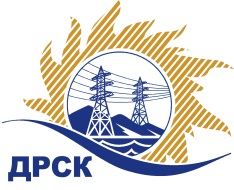 Акционерное общество«Дальневосточная распределительная сетевая  компания»ПРОТОКОЛпроцедуры вскрытия конвертов с заявками участников СПОСОБ И ПРЕДМЕТ ЗАКУПКИ: открытый запрос предложений на право заключения договора поставки: «Комплектные трансформаторные подстанции» для нужд филиала АО «ДРСК» «Амурские электрические сети» (закупка 1753 раздела 2.1.2 ГКПЗ 2017 г.).Плановая стоимость: 11 164 000,00 руб., без учета НДС;   13 173 520,00 руб., с учетом НДС.ПРИСУТСТВОВАЛИ: постоянно действующая Закупочная комиссия 1-го уровня ВОПРОСЫ ЗАСЕДАНИЯ КОНКУРСНОЙ КОМИССИИ:В ходе проведения запроса предложений было получено 5 заявок, конверты с которыми были размещены в электронном виде через функционал ЭТП - https://rushydro.roseltorg.ru.   .Вскрытие конвертов было осуществлено в электронном сейфе организатора запроса предложений на ЕЭТП, в сети «Интернет»: https://rushydro.roseltorg.ru  автоматически.Дата и время начала процедуры вскрытия конвертов с заявками участников: 14:00 местного времени 21.07.2017Место проведения процедуры вскрытия конвертов с заявками участников: Единая электронная торговая площадка, в сети «Интернет»: https://rushydro.roseltorg.ru.В конвертах обнаружены заявки следующих участников запроса предложений:Секретарь Закупочной комиссии 1 уровня                                                                 М.Г.ЕлисееваЧувашова О.В.(416-2) 397-242№ 562/МКС-Вг. Благовещенск21 июля 2017 г.№ п/пПорядковый номер заявкиНаименование участникаЗаявка без НДСЗаявка с НДС11ООО "ЭНЕРГОСПЕКТР" 
ИНН/КПП 2543091886/254001001 
ОГРН 116253605737511 065 000.0013 056 700.0022АО "Дальэнерготехкомплект" 
ИНН/КПП 2536138780/770401001 
ОГРН 103250134171810 632 352.0512 546 175.4233ООО "НЕВАЭНЕРГОПРОМ" 
ИНН/КПП 7802536127/780201001 
ОГРН 115784727925911 145 000.0013 151 100.0044ООО "К-Электротехник" 
ИНН/КПП 5502049009/550101001 
ОГРН 102550052621510 590 646.1012 496 962.4055АО «Дальневосточная  электротехническая компания» 
ИНН/КПП 2723051681/272301001 
ОГРН 102270119030210 719 867.8012 649 444.00